МУНИЦИПАЛЬНОЕ УЧРЕЖДЕНИЕ«Красноармейский краеведческий музей им. В.К.Егорова»Отчет за период: 1 ноября 2018 – 31 октября 2019 годао результатах оценки соответствия требований к качеству фактически предоставляемой муниципальной услуги юридическим и физическим лицам«Публичный показ музейных предметов, музейных коллекций»Внутренний мониторинг и контроль за исполнением муниципального задания, соответствия качеству фактически предоставляемой муниципальной услуги осуществлялся на основании Распоряжения Администрации Красноармейского муниципального района от 25.09.2013 г. № 764-р «О системе мониторинга качества предоставления муниципальных услуг в Красноармейском муниципальном районе», в соответствии с нормативно-правовыми актами муниципального учреждения «Красноармейский краеведческий музей им. В.К. Егорова» (директор Бобина Т.Е.). Формы и методы контроля определялись руководителем Учреждения самостоятельно. В течение отчётного периода были использованы различные методы для выявления мнения о работе музея, анализа качества предоставляемой услуги. В ходе анализа ответов на вопросы анкеты можно сделать вывод о 100% удовлетворённости, как индивидуальных посетителей, так и руководителей (или представителей) экскурсионных групп, подачей материала, соответствием тематики мероприятий возрасту и запросу. Претензии заявителей в основном к недостатку места в музее, отсутствию естественной или искусственной вентиляции в помещении, отсутствию условий подхода и подъезда к музею посетителями, отсутствию туалета в помещении. Пожелания заявителей заключались вулучшении условий музея, (в т.ч. ремонт или новое здание, асфальтирование входной зоны музея).Работа с заявителями по данной услуге включает в себя экскурсии, творческие встречи с жителями района, беседы со школьниками, а так же организация выставок и экспозиций.Виды опросов, которые были применены в ходе сбора первичной информации от заявителей: - устное интервью с заявителем, получившим конечный результат предоставления муниципальной услуги (29% жен., 8% муж., 63% дети),- анкетирование (формализованный письменный опрос) и записи в книге отзывов: индивидуальное посещение, из них 27% студенты и школьники,46% жен., 27% муж.,участники массовых мероприятий::25% руководители экскурсионных групп; 28% школьники,46% - участники мероприятий;- анализ нормативно-правовой базы и иных источников информации, характеризующих предоставление муниципальной услуги в ходе сбора первичной информации от заявителей. Массовая работа с посетителями - один из видов деятельности музея. Одна из основных задач проведения массовых мероприятий – привлечение к изучению населением района истории, культуры, традиций декоративно-прикладного искусства, природы края. Выставочная деятельность, как форма работы с заявителем, несмотря на несоответствие требованиям выставочных площадей, всегда чётко отражает тематику, цель, возраст и запрос посетителя. Таким образом, предоставляемая муниципальная услуга «Публичный показ музейных предметов, музейных коллекций» МУ "ККМ им. В.К. Егорова" за период 1 ноября 2018 – 31 октября 2019 года соответствуют требованиям к качеству предоставляемых муниципальных услуг юридическим и физическим лицам.В соответствии с вышеуказанным документом были организованы и проведены следующие контрольные мероприятия согласно таблицы:Проведение контрольных мероприятий по оценке качества муниципальной услугиПо результатам проведения контрольных мероприятий отклонений от параметров муниципального задания не зафиксировано. Поступали обращения граждан с выражением благодарностей, просьбами и предложениями о проведении мероприятий, что характеризует повышенный интерес населения к оказываемым услугам. Процент охвата музейным обслуживанием населения Красноармейского муниципального района за период 1 ноября 2018 – 31 октября 2019 года составил 17%, что соответствует рекомендуемым нормам и стандарту качества муниципальной услуги по организации музейного обслуживания населения Красноармейского муниципального района. Плановые показатели по организации музейных выставок и массовых мероприятий за отчётный период выполнены на 100%.Система показателей качества и доступности муниципальной услуги«Публичный показ музейных предметов, музейных коллекций» и её индикаторов за период: 1 ноября 2018–31 октября2019годаОтчет за период с 1 ноября 2018 по 31 октября 2019 годао результатах независимого оценки соответствия требований к качеству фактически предоставляемой юридическим и физическим лицам муниципальной услуги «Формирование, учет, изучение, обеспечение физического сохранения и безопасности музейных предметов, музейных коллекций».По результатам проведенного анализа данных анкетного опроса получателей услуг Учреждения по оценке качества работы МУ «Красноармейский краеведческий музей им. В.К.Егорова» и оценки удовлетворенности полное соответствие фактических значений максимальным получили следующие показатели:Общая информация об учреждении.Изучение уровня удовлетворенности посетителей качеством оказания услуг в МУ «Красноармейский краеведческий музей им. В.К. Егорова» методом анкетного опроса позволило выявить следующие тенденции:Большинство респондентов, принявших участие в опросе, высоко оценивают, как свою информированность о предстоящих выставках и экспозициях, так и доступность этой информации. Высоко респондентами оценивается возможность добраться до музея на общественном транспорте. Удобство транспортной развязки и наличие парковочных мест были оценены не высоко. По мнению большинства опрошенных, музей удобно расположен (недалеко от центра села). Обеспеченность учреждения необходимыми условиями для лиц с ограниченными возможностями здоровья оценивается респондентами низко. Наличие дополнительных услуг организации культуры оценивается посетителями на среднем или даже низком уровне.  Проведение массовых мероприятий оценивается на среднем уровне. Говоря о комфортности нахождения в помещении учреждения, респонденты высоко оценивают чистоту в помещениях, и не имеют нареканий к комфортности пребывания. Некоторые из опрошенных пользовались сайтом учреждения, большинство из которых высоко оценивают его доступность. Большинство посетителей считают график работы музея удобным.Очень высоко респонденты оценивают сотрудников музея. В целом, посетители считают сотрудников музея доброжелательными, вежливыми и компетентными. Общая удовлетворенность качеством оказания услуг данным учреждением культуры находится на высоком уровне, в том числе разнообразием экспозиций и качеством проведения экскурсий. Среди нареканий респонденты часто отмечали: отсутствие туалета в музее, слишком маленькое и тесное помещение, отсутствие мест общественного питания и аудиогида.Изучение официального сайта Учреждения осуществлялось путем изучения размещенных данных на интернет-ресурсе «http://muzei.krasnoarmeiki.ru/». Данные, размещенные на данном ресурсе периодически анализируются, вносятся изменения с учётом замечаний и предложений по улучшению качества деятельности, и по улучшению официального сайта. Отчет за период: 1 ноября 2018 – 31 октября 2019 года о результатах оценки соответствия требований к качеству фактически предоставляемой юридическим и физическим лицам муниципальной услуги «Формирование, учет, изучение, обеспечение физического сохранения и безопасности музейных предметов, музейных коллекций».Внутренний мониторинг и контроль за исполнением муниципального задания, соответствия качеству фактически предоставляемой муниципальной услуги осуществлялся на основании Распоряжения Администрации Красноармейского муниципального района от 25.09.2013 г. № 764-р «О системе мониторинга качества предоставления муниципальных услуг в Красноармейском муниципальном районе», в соответствии с нормативно-правовыми актами муниципального учреждения «Красноармейский краеведческий музей им. В.К. Егорова» (директор Бобина Т.Е.).Формы и методы контроля определялись руководителем Учреждения самостоятельно. В течение отчётного периода с1 ноября 2018 по 31 октября 2019 года. были использованы различные методы, для выявления мнения о работе хранителя музейных предметов, анализа качества предоставляемых услуг. Претензии заявителей: многие музейные предметы редко экспонируются. Пожелания заявителей (сдатчиков) заключались в расширении экспозиционных площадей и хранилища фондов. Работа с заявителями включает в себя исследование и атрибуцию музейных предметов, а так же мероприятия по учету и хранению объектов культурного наследия, находящихся в фондах музея.Виды опросов, которые были применены в ходе сбора первичной информации от заявителей: - интервью по телефону; - устное интервью с заявителем, получившим конечный результат предоставления муниципальной услуги (56% жен., 44% муж.),- анализ нормативно-правовой базы и иных источников информации, характеризующих предоставление муниципальной услуги в ходе сбора первичной информации от заявителей. В соответствии с вышеуказанным документом были организованы и проведены следующие контрольные мероприятия согласно таблицы:Проведение контрольных мероприятий по оценке качества муниципальной услугиПо результатам проведения контрольных мероприятий отклонений от параметров муниципального задания не зафиксировано.Проверка заполнения «Книги отзывов и пожеланий» МУ «Красноармейский краеведческий музей им. В.К. Егорова» за период 1 ноября 2018 – 31 октября 2019 года показала отсутствие жалоб. Поступали обращения граждан с просьбами и предложениями о проведении выставок с участием тех или иных музейных предметов, выражение благодарностей за исполнение оказываемой услуги.Главная задача музейной работы - сбор и хранение музейных предметов - успешно выполняется, но отсутствие условий хранения не позволяет увеличивать объём фондов. Количество новых предметов, поступивших за отчетный период – 100 % плана.Выставочная деятельность является показателем полноты и объёма фондов, и, как форма работы с заявителем, соответствует нормам и требованиям данной услуги. Экспонирование предметов фонда выполнено на 50% от годового плана в связи с невозможностью размещения большого количества предметов одновременно в экспозиционной части здания. Таким образом, предоставляемая муниципальная услуга «Формирование, учет, изучение, обеспечение физического сохранения и безопасности музейных предметов, музейных коллекций» МУ «Красноармейский краеведческий музей им. В.К. Егорова" за период 1 ноября 2018 – 31 октября 2019 года соответствуют требованиям к качеству предоставляемых муниципальных услуг юридическим и физическим лицам.Система показателей качества и доступности муниципальной услуги «Формирование, учет, изучение, обеспечение физического сохранения и безопасности музейных предметов, музейных коллекций» и их индикаторов  за период: 1 ноября 2018 – 31 октября 2019 годаОтчет за период: 1 ноября 2018 – 31 октября 2019 годао результатах оценки соответствия требований к качеству фактически предоставляемой юридическим и физическим лицам муниципальной работы«Выявление, изучение, сохранение, использование и популяризация объектов материального культурного наследия».Внутренний мониторинг и контроль за исполнением муниципального задания, соответствия качеству фактически предоставляемой муниципальной работы осуществлялся на основании Распоряжения Администрации Красноармейского муниципального района от 25.09.2013 г. № 764-р «О системе мониторинга качества предоставления муниципальных услуг (работ) в Красноармейском муниципальном районе», в соответствии с нормативно-правовыми актами муниципального учреждения «Красноармейский краеведческий музей им. В.К. Егорова» (директор Бобина Т.Е.). Формы и методы контроля определялись руководителем Учреждения самостоятельно. В течение отчётного периода с 1 ноября 2018 по 31 октября 2019 года были использованы различные методы, для выявления мнения о работе музея, анализа качества предоставляемых услуг. В ходе анализа ответов на вопросы анкеты можно сделать вывод о 100% удовлетворённости заявителей подачей материала, соответствием деятельности требованию к качеству данной работы. Претензии заявителей сводятся к отсутствию финансирования на проведение мероприятий по сохранению, выявлению,  использованию объектов материального культурного наследия. Работа с заявителями по изучению объектов материального культурного наследия включает в себя встречи с краеведами, главами поселений, беседы со школьниками, а так же мероприятия по учету и охране объектов культурного наследия – фотофиксация, личное участие специалиста по обеспечению сохранности объектов культурного наследия в исследовании и открытии объектов культурного наследия, представленных во всех формах зрителю.Виды опросов, которые были применены в ходе сбора первичной информации от заявителей: - интервью по телефону; - устное интервью с заявителем, получившим конечный результат предоставления муниципальной услуги (13% жен., 79% муж., 10% дети),Консультационная работа:12% студенты и школьники, 21% руководители школьных музеев, краеведы,67% авторы неопознанных находок материального культурного наследия.- анализ нормативно-правовой базы и иных источников информации, характеризующих предоставление муниципальной услуги в ходе сбора первичной информации от заявителей. В соответствии с вышеуказанным документом были организованы и проведены следующие контрольные мероприятия согласно таблицы:Проведение контрольных мероприятий по оценке качества муниципальной работыПо результатам проведения контрольных мероприятий отклонений от параметров муниципального задания не зафиксировано.Проверка заполнения «Книги отзывов и пожеланий» МУ «Красноармейский краеведческий музей им. В.К. Егорова» за период 1 ноября 2018 – 31 октября 2019 года показала отсутствие жалоб. Поступали обращения граждан с просьбами и предложениями о проведении мероприятий, выражение благодарности за качественное выполнение работы.Охват работой по выявлению, изучению, сохранению, использованию и популяризации объектов материального культурного наследия населения Красноармейского муниципального района за период 1 ноября 2018 – 31 октября 2019 года соответствует рекомендуемым нормам и стандарту качества муниципальной работы. Задача музейной работы - выявление, изучение, сохранение, использование и популяризация объектов материального культурного наследия успешно выполняется, но отсутствие финансирования не позволяет увеличивать объём работы. Одна из основных задач проведения массовых мероприятий – привлечение к изучению истории, архитектуры и культуры района -всегда вызывает интерес, независимо от возраста и запроса заявителя. Таким образом, предоставляемая муниципальная работа МУ «Красноармейский краеведческий музей им. В.К. Егорова" за период 1 ноября 2018 – 31 октября 2019 года соответствуют требованиям к качеству предоставляемых муниципальных услуг (работ) юридическим и физическим лицам.Система показателей качества и доступности муниципальных работи их индикаторов специалиста по сохранению исторического и культурного наследия МУ "ККМ им.В.К. Егорова 1 ноября 2018 – 31 октября 2019 годаОтчет за 1 ноября 2018 – 31 октября 2019 годао результатах оценки соответствия требований к качеству фактически предоставляемой юридическим и физическим лицам муниципальной услуги«Оказание туристско-информационных услуг».Внутренний мониторинг и контроль за исполнением муниципального задания, соответствия качеству фактически предоставляемой муниципальной услуги осуществлялся на основании Распоряжения Администрации Красноармейского муниципального района от 25.09.2013 г. № 764-р «О системе мониторинга качества предоставления муниципальных услуг в Красноармейском муниципальном районе», распоряжения Администрации Красноармейского муниципального района от 30.12.2016 г. № 589 «О внесении изменений в ведомственный перечень муниципальных  услуг и работ, оказываемых и выполняемых подведомственными учреждениями МКУ «Управление культуры Красноармейского муниципального района»в соответствии с нормативно-правовыми актами муниципального учреждения «Красноармейский краеведческий музей им. В.К. Егорова» (директор Бобина Т.Е.) Формы и методы контроля определялись руководителем Учреждения самостоятельно. В течение отчётного периода с1 ноября 2018 по 31 октября 2019 года были использованы различные методы, для выявления мнения о работе музея, анализа качества предоставляемых услуг. В ходе анализа ответов на вопросы анкеты можно сделать вывод о 100% удовлетворённости заявителей подачей материала, соответствием деятельности требованию к качеству данной услуги. Претензии заявителей сводятся к отсутствию финансирования на создание туристических маршрутов, основанных на изучении спроса потребителей с учётом географических,  целевых и возрастных факторов,Работа с заявителями по оказанию туристско-информационных услуг населению включает в себя разработку и выпуск информационно-рекламных материалов (буклетов, карт и т.п.), работу с официальным сайтом МУ "ККМ им. В.К. Егорова" и сайтом по туризму Министерства культуры Челябинской области (размещение текстов и фотографий), работу с различными информационными службами, информационное обеспечение туризма на территории муниципального района, постоянное взаимодействие с представителями средств массовой информации и общественности, освещение деятельности музея по охране исторических мест и зданий в Красноармейском муниципальном районе.Виды опросов, которые были применены в ходе сбора первичной информации от заявителей: - интервью по телефону; - устное интервью с заявителем, получившим конечный результат предоставления муниципальной услуги (42% жен., 50% муж., 8% дети),- анализ нормативно-правовой базы и иных источников информации, характеризующих предоставление муниципальной услуги в ходе сбора первичной информации от заявителей. В соответствии с вышеуказанным документом были организованы и проведены следующие контрольные мероприятия согласно таблицы:Проведение контрольных мероприятий по оценке качества муниципальной услугиПо результатам проведения контрольных мероприятий отклонений от параметров муниципального задания не зафиксировано.Проверка заполнения «Книги отзывов и пожеланий» МУ «ККМ им. В.К. Егорова» за период с 1 ноября 2018 – 31 октября 2019 года показала отсутствие жалоб. Охват услугой по оказанию туристско-информационных услуг населению Красноармейского муниципального района за период 1 ноября 2018 – 31 октября 2019 года соответствует рекомендуемым нормам и стандарту качества муниципальной услуги. Плановые показатели по организации мероприятий за отчётный период выполнены на 100%.Одна из задач работы - оказание туристско-информационных услуг выполняется, но отсутствие финансирования не позволяет увеличивать объём работы. Основная цель – привлечение к изучению истории, архитектуры и культуры района его жителей, а так же жителей других регионов.Таким образом, предоставляемая муниципальная услуга МУ «Красноармейский краеведческий музей им. В.К. Егорова" за период 1 ноября 2018 – 31 октября 2019 года соответствует требованиям к качеству предоставляемых муниципальных услуг юридическим и физическим лицам.Система показателей качества и доступности муниципальных работи их индикаторов специалиста по связям с общественностьюМУ "ККМ им.В.К. Егорова"  за период 1 ноября 2018 – 31 октября 2019 годаРоссийская Федерация, Челябинская область, 456660, с. Миасское, ул. Солнечная, 34.Теле/факс 8(351-50) 206-82.  E-mail:  muzei.egorova@yandex.ruНаименование услугиНаименование мероприятияСрокиМестоОтветственныеВыставка мастеров ДПИ ко Дню Народного единства 02.11.2018Районный Дом культуры Хорошилова Н.В.Чередниченко А.А.«Природа родного края». Выставка фотографии 06.11.18Музей Чувашова С.В. Хорошилова Н.В. «Ночь искусств-2018». Участие во Всероссийской культурно-просветительской акции07.11.2018Музей Бобина Т.Е. «Предновогоднее сказочное путешествие». Познавательно-развлекательная программа для детей   В течение декабряМузей Чувашова С.В.«Участие в областной выставке «Провинциальный художник»До 05.12.18 ОЦНТБобина Т.Е.Чередниченко А.А.«Город мастеров». Фестиваль декоративно-прикладного искусства08.12.18Районный Дом культурыБобина Т.Е. «Волшебные пяльцы». Районный конкурс вышивки. Выставка 19.10.2019Музей Бобина Т.Е. №п/пПоказатель качестваИндикаторВыполнение1Информационное обеспечение муницип-й услуги, определяющее общую осведомленность заявителей о способах, условиях, порядке предоставления муницип-й услуги, документах, проводимых для ее предоставления.Объем опубликованных сведений о порядке предоставления муниципальной услуги78сведений: 6 статей в СМИ, 68 - на сайтах музея, газеты «Маяк»,Управ.культуры;4 печатных изданий2.Соблюдение стандартов предоставления муницип-х услуг, в том числе требований  к качеству и доступности   их предоставления           число обращений заявителей для получения одной муницип-й услуги, в том числе для получения одной муницип-й услуги, связанной со сферой предпринимательской  деятельности                           7300 обращения1975обращений (отчет 8-НК)3Удовлетворенность заявителей качеством предоставления муниц-й услуги по исследуемым параметрам, их ожидания в отношении улучшения качества предоставления исследуемой муниципальной услуги доля заявителей, удовлетворенных внимательностью, вежливостью и компетентностью сотрудников, осуществляющих прием заявителей100% (по результатам устного опроса)4Удовлетворенность заявителей качеством предоставления муниципальной услуги (в целом)                   доля заявителей, удовлетворенных в целом качеством организации процесса предоставления муниципальной  услуги  100%  (по результатам опроса)5Финансовые затраты заявителя, произведенные им при получении  конечного результата муниципальной услуги      наличие/отсутствие платы, не имеющей  документального подтверждения при получении муниципальной  услуги   Все услуги подтверждены документально6Привлечение заявителями посредников для получения  муниципальной услуги      доля заявителей, вынужденно обращавшихся к посредникам для получения муниципальной  услуги   0%6Привлечение заявителями посредников для получения  муниципальной услуги      перечень причин привлечения заявителями посредников и доля заявителей, их указавших        0%7Уровень перехода            на предоставление           муниципальных  услуг       в электронной форме         доля фактически доступных электронных форм документов от общего числа необходимых для предоставления данной муниципальной услуги документов, для которых законодательством предусмотрена необходимость  наличия таких форм в электронном виде  -7Уровень перехода            на предоставление           муниципальных  услуг       в электронной форме         доля заявителей, получивших муниципальные услуги в электронном виде-Наименование услугиНаименование мероприятияСрокиМестоОтветственныеФормирование, учет, изучение, обеспечение физического сохранения и безопасности музейных предметов, музейных коллекций12 месяцевОбъём фонда 1443901.11 2019МузейЧередниченко А.А.Формирование, учет, изучение, обеспечение физического сохранения и безопасности музейных предметов, музейных коллекций12 месяцевНаучно-вспомогательный фонд 914101.11 2019МузейЧередниченко А.А.Формирование, учет, изучение, обеспечение физического сохранения и безопасности музейных предметов, музейных коллекций12 месяцевОсновной фонд 529801.11 2019МузейЧередниченко А.А.Формирование, учет, изучение, обеспечение физического сохранения и безопасности музейных предметов, музейных коллекций12 месяцевРабота с фондами: учёт, мероприятия по сохранности коллекций, плановая сверка коллекций, подготовка сведений о фондах к вводу в Госкаталог В течение кварталаМузей Чередниченко А.А.№п/пПоказатель качестваИндикаторВыполнение1Информационное обеспечение муниципальной услуги, определяющее общую осведомленность заявителей о способах, условиях, порядке предоставления муниципальной услуги, документах, проводимых для ее предоставления.Объем опубликованных сведений о порядке предоставления муниципальной услуги13 сведений: 3 статья в СМИ, 8 - на сайте музея;2печатное издание2.Соблюдение стандартов предоставления муниципальных услуг,      в том числе требований  к качеству и доступности   их предоставления           число обращений заявителей для получения одной муниципальной  услуги, в том числе для получения одной муниципальной услуги, связан-ной со сферой предпринимательской  деятельности                           360 обращений(отчет 8-НК)-3Удовлетворенность заявителей качеством предоставления муниципаль-ной услуги по исследуемым параметрам, их ожидания в отношении улучшения качества предоставления исследуемой муниципальной услуги      доля заявителей, удовлетворенных внимательностью, вежливостью и компетентностью сотрудников, осуществляющих прием заявителей100% (по результатам опроса)4Удовлетворенность заявителей  качеством предоставления  муниципальной услуги (в целом)                   доля заявителей, удовлетворенных в целом качеством организации процесса предоставления муниципальной  услуги  100% (по результатам опроса)5Финансовые затраты заявителя, произведенные им при получении  конечного результата муниципальной услуги      наличие/отсутствие платы, не имеющей  документального подтверждения при получении муниципальной  услуги   Все услуги подтверждены документально6Привлечение заявителями посредников для получения  муниципальной услуги      доля заявителей, вынужденно обращавшихся к посредникам для получения муниципальной  услуги   0%6Привлечение заявителями посредников для получения  муниципальной услуги      перечень причин привлечения заявителями посредников и доля заявителей, их указавших        0%7Уровень перехода            на предоставление           муниципальных  услуг       в электронной форме         доля фактически доступных электрон-ных форм документов от общего числа необходимых для предоставле-ния данной муниципальной услуги документов, для которых законода-тельством предусмотрена необходимость  наличия таких форм в электронном виде  -7Уровень перехода            на предоставление           муниципальных  услуг       в электронной форме         доля заявителей, получивших муници-пальные услуги в электронном виде-Наименование услугиНаименование мероприятияСрокиМестоОтветственныеВыявление, изучение, сохранение, использование и популяризация объектов материального культурного наследияоктябрь 2018 - ноябрь2019годаКонсультации по поводу археологических находокВ течение периодаВне музея, в музееГирник В.В.Выявление, изучение, сохранение, использование и популяризация объектов материального культурного наследияоктябрь 2018 - ноябрь2019годаКонсультации по поводу палеонтологических находокВ течение периодаВне музея, в музееГирник В.В.Выявление, изучение, сохранение, использование и популяризация объектов материального культурного наследияоктябрь 2018 - ноябрь2019годаФотофиксация памятников, археологических поселений В течение периодаВне музея, Гирник В.В.Выявление, изучение, сохранение, использование и популяризация объектов материального культурного наследияоктябрь 2018 - ноябрь2019годаМероприятия по изучению объектов материального культурного наследияВ течение периодаВне музея, в музееГирник В.В.Выявление, изучение, сохранение, использование и популяризация объектов материального культурного наследияоктябрь 2018 - ноябрь2019годаЭкскурсия «Курганы и могильники» для учащихся школВ течение октябряВ музееГирник В.В.№п/пПоказатель качестваИндикаторВыполнение1Информационное обеспечение муниципальной услуги, определяющее общую осведомленность заявителей о способах, условиях, порядке предоставления муниципальной услуги, документах, проводимых для ее предоставления.Объем опубликованных сведений о порядке предоставления муниципальной услуги39 сведений: 5 статья в СМИ, 16- на сайтах музея, газеты «Маяк», Управле-ния культуры;18 печатных изданий2.Соблюдение стандартов предоставления муниципальных услуг, в том числе требований  к качеству и доступности  их предоставления           число обращений заявителей для получения одной муницип-й услуги,в том числе для получения одной муницип-й услуги, связанной со сферой предпринимательской  деятельности                           370 обращенийотчет 1-НК)3Удовлетворенность заявителей качеством предоставления муниципальной услуги по исследуемым параметрам, их ожидания в отношении улучшения качества предоставления исследуемой муниципальной услуги      доля заявителей, удовлетворенных внимательностью, вежливостью и компетентностью сотрудников, осуществляющих прием заявителей100% (по результатам опроса)4Удовлетворенность заявителей  качеством предоставления  муниципальной услуги (в целом)                   доля заявителей, удовлетворенных в целом качеством организации процесса предоставления муниципальной  услуги  100% (по результатам опроса)5Финансовые затраты заявителя, произведенные им при получении  конечного результата муниципальной услуги      наличие/отсутствие платы, не имеющей  документального подтверждения при получении муниципальной  услуги   Все услуги подтверждены документально6Привлечение заявителями посредников для получения  муниципальной услуги      доля заявителей, вынужденно обращавшихся к посредникам для получения муниципальной  услуги   0%6Привлечение заявителями посредников для получения  муниципальной услуги      перечень причин привлечения заявителями посредников и доля заявителей, их указавших        0%7Уровень перехода            на предоставление           муниципальных  услуг       в электронной форме         доля фактически доступных электронных форм документов от общего числа необходимых для предоставления данной муниципальной услуги документов, для которых законодательством предусмотрена необходимость  наличия таких форм в электронном виде  -7Уровень перехода            на предоставление           муниципальных  услуг       в электронной форме         доля заявителей, получивших муници-пальные услуги в электронном виде-Наименование услугиНаименование мероприятияСрокиМестоОтветственныеОказание туристско-информационных услугноябрь 2018 - октябрь 2019 годаРабота с официальным сайтом музея и сайтами по туризму (размещение текстов и фотографий).В течение периодаВне музея, в музееПермякова Т.С.Оказание туристско-информационных услугноябрь 2018 - октябрь 2019 годаКонсультации по поводу туристических объектов, туристических маршрутов В течение периодаВне музея, в музееПермякова Т.С.Оказание туристско-информационных услугноябрь 2018 - октябрь 2019 годаПодготовка документации по запросу, составление отчётов по результатам проведения мероприятий информационно-рекламного характера, В течение периодаВне музея, Пермякова Т.С.Оказание туристско-информационных услугноябрь 2018 - октябрь 2019 годаВыполнение работы по сбору, использованию и распространению информационных материалов по развитию туризма в Красноармейском муниципальном районеВ течение периодаВне музея, в музееПермякова Т.С.Оказание туристско-информационных услугноябрь 2018 - октябрь 2019 годаРазвитие партнерских отношений с другими учреждениями в сфере туризма, с различными информационными службамиВ течение периодаПермякова Т.С.Оказание туристско-информационных услугноябрь 2018 - октябрь 2019 годаРазработка и выпуск информационно-рекламных материалов (буклетов, карт и т.п.),В течение периодаВ музееПермякова Т.С.Оказание туристско-информационных услугноябрь 2018 - октябрь 2019 года№п/пПоказатель качестваИндикаторВыполнение1Информационное обеспечение муниципальной услуги, определяю-щее общую осведомленность заявителей о способах, условиях, порядке предоставления муници-пальной услуги, документах, проводимых для ее предоставления.Объем опубликованных сведений о порядке предоставления муниципальной услуги12сведений: 0 статей в СМИ, 12 - на сайтах музея, газеты «Маяк»,Управле-ния культуры;0 печатных изданий2.Соблюдение стандартов предоставления муниципальных услуг, в том числе требований  к качеству и доступности  их предоставления           число обращений заявителей для получения одной муниципальной  услуги, в том числе для получения одной муниципальной услуги, связанной со сферой предпринимательской  деятельности45 обращений-Отчет3Удовлетворенность заявителей качеством предоставления муници-пальной услуги по исследуемым параметрам, их ожидания в отношении улучшения качества предоставления исследуемой муниципальной услуги      доля заявителей, удовлетворенных внимательностью, вежливостью и компетентностью сотрудников, осуществляющих прием заявителей100% (по результатам устного опроса)4Удовлетворенность заявителей  качеством предоставления  муниципальной услуги (в целом)                   доля заявителей, удовлетворенных в целом качеством организации процесса предоставления муниципальной  услуги  100 % (по результатам устного опроса)5Финансовые затраты заявителя, произведенные им при получении  конечного результата муниципальной услугиналичие/отсутствие платы, не имеющей  документального подтверждения при получении муниципальной  услуги   Все услуги подтверждены документально6Привлечение заявителями посредников для получения  муниципальной услуги      доля заявителей, вынужденно обращавшихся к посредникам для получения муниципальной  услуги   0%6Привлечение заявителями посредников для получения  муниципальной услуги      перечень причин привлечения заявителями посредников и доля заявителей, их указавших        0%7Уровень перехода            на предоставление           муниципальных  услуг       в электронной форме         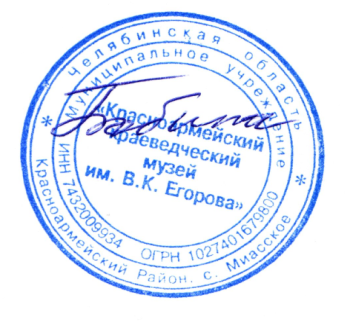 доля фактически доступных электронных форм документов от общего числа необходимых для предоставления данной муниципальной услуги документов, для которых законодательством предусмотрена необходимость  наличия таких форм в электронном виде  -7Уровень перехода            на предоставление           муниципальных  услуг       в электронной форме         доля заявителей, получивших муници-пальные услуги в электронном виде-Директор                                                                          Бобина Т.Е.Директор                                                                          Бобина Т.Е.Директор                                                                          Бобина Т.Е.Директор                                                                          Бобина Т.Е.